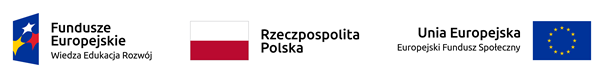 Projekt Laboratorium Edukacji Przyszłości (POWR.03.01.00-00-KN29/18),  realizowany przez Wydział Pedagogiczny Uniwersytetu Warszawskiego w ramach środków Europejskiego Funduszu Społecznego w ramach Programu Operacyjnego Wiedza Edukacja Rozwój 2014-2020Załącznik nr 1 do Zapytania ofertowego FORMULARZ OFERTYw postępowaniu o udzielenie zamówienia dla wydatków o wartości od 20 tys. PLN netto do 50 tys. PLN netto włącznie tj. bez podatku od towarów i usług (VAT) na: realizację zajęć dydaktycznych polegających na sprawowaniu opieki nad praktykantami z ramienia placówki, w której realizowana jest przez studentów praktyka w ramach II stopnia studiów kierunku Pedagogika nauczycielska, specjalności Pedagogika przedszkolna i wczesnoszkolna z terapią pedagogiczną. Studia te są realizowane przez Uniwersytet Warszawski w ramach projektu Laboratorium Edukacji Przyszłości nr POWR.03.01.00-00-KN29/18.Dane WykonawcyNazwa Wykonawcy: …………………………………………………………………Województwo: …………………………………………………………………Kod pocztowy: . …………………………………………………………………Miejscowość: …………………………………………………………………Ulica: …………………………………………………………………Nr domu, nr lokalu: …………………………………………………………………NIP/PESEL: …………………………………………………………………REGON: …………………………………………………………………E-mail do kontaktu: …………………………………………………………………Telefon do kontaktu: …………………………………………………………………po zapoznaniu się z zapytaniem ofertowym oferujemy:OŚWIADCZENIA:Oświadczam, że:1. Posiadam/y  uprawnienia  do  wykonywania  określonej  działalności  lub czynności, jeżeli przepisy prawa nakładają obowiązek ich posiadania.2. Oferowana cena zawiera wszystkie koszty i opłaty związane z całościowym wykonaniem przedmiotu zamówienia.4. Złożona oferta spełnia wszystkie wymogi zawarte w Zapytaniu ofertowym, w szczególności dotyczące warunków jakie powinien spełniać wykonawca.……………………………….                                                                                  ……………………………….   Miejscowość, data 							   PodpisNazwa usługiTyp zajęćCena brutto za 1 studenta – praktykantaCena netto za 1 studenta - praktykanta (jeśli dotyczy)Należny podatek VAT (jeśli dotyczy)Sprawowanie opieki ze strony placówki, w której realizowana jest praktyka, nad studentami odbywającymi praktykę terapeutyczna w poradni psychologiczno-pedagogicznej lub w szkole podstawowejPraktyka terapeutyczna ciągła trwająca 1 miesiąc (30 godz.), realizacja w poradni psychologiczno-pedagogicznej lub w szkole podstawowej w klasach  0-4	